 Couronne de l'Épiphanie  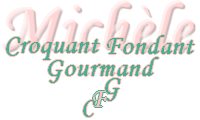  Pour 8 à 10 Croquants-Gourmands 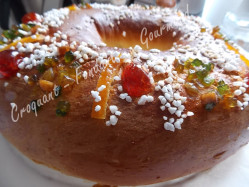 - 4 œufs - 3 càs d'eau de fleur d'oranger - lait (voir la recette) - ½ càc de sel - 520 g de farine T 45 
- 50 g de poudre d'amande - 2,5 càc de levure sèche de boulanger - 100 g de sucre - 100 g de beurre
- 1 blanc d'œuf - cerises confites - sucre en grain
La plaque à pâtisserie doublée d'une feuille de papier cuissonPréchauffage du four à 160°C (chaleur étuvée)  Poser la cuve de la MAP sur la balance. Déposer les œufs et l'eau de fleur d'oranger. Ajouter du lait en quantité suffisante pour obtenir un poids de 300 g. Ajouter le sel. Couvrir avec la farine et la poudre d'amande et faire un puits dans lequel on cache la levure. Saupoudrer avec le sucre et déposer le beurre en parcelles. Lancer le programme "Pâte". À la fin du pétrissage, j'ai arrêté la machine et relancé le programme, ainsi le temps de pétrissage a été doublé. À la fin du programme, déposer la pâte sur le plan de travail très légèrement fariné et la dégazer doucement. Remettre la pâte en boule. Faire un trou au centre de la pâte avec l'index et le majeur et agrandir le trou en faisant tourner la pâte. Introduire la ou les fèves. Déposer la couronne sur la plaque et la laisser gonfler dans un endroit chaud jusqu'à ce qu'elle double de volume. J'ai mis la plaque dans le four à 30°C pendant 30 minutes. Dorer la plaque au blanc d'œuf à l'aide d'un pinceau. Disposer des fruits confits et agrémenter d'un peu de sucre en grains. Enfourner pour 40 minutes (à surveiller). Laisser refroidir sur une grille. 